ECOLE FRANCISCAINE DE PARIS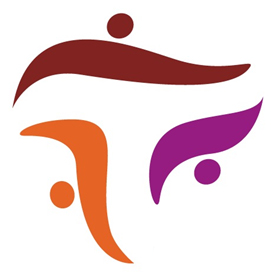 Programme de l’année 2015- 2016Un Séminaire : Recherches actuelles sur la tradition franciscaine.23 octobre 2015 : Duns Scot et les fondements de l’humanisme chrétien, avec Mary Beth Ingham, Franciscan  School of Theology, Université de San Diego.27 novembre 2015 : Pauvreté volontaire et société à la fin du Moyen Âge : gestion conventuelle et gouvernement des cités dans l’Europe méridionale (XIIIe-XVe siècles), avec Clément Lenoble, CNRS, Centre Interuniversitaire d’histoire et d’archéologie médiévales, UMR 5648, Lyon.11 décembre 2015 : La papauté et la mission franciscaine de l’Asie de Marco Polo à l’Amérique de Christophe Colomb, avec Thomas Tanase, UMR 8167. 29 janvier 2016 : Le travail d’équipe chez les franciscains : Alexandre de Halès et ses collaborateurs, avec Sophie Delmas, Université de Lyon 2-LEM.26 février 2016 : Richard de Médiavilla, O.F.M. (vers 1248-vers 1300) : science et éthique, avec Alain Boureau,   Ecole des hautes études en sciences sociales.18 mars 2016 : La rencontre de François et du Sultan : que s’est-il réellement passé ?                        avec Jean-Baptiste Auberger, Ecole Franciscaine de Paris.22 avril 2016 : De la traduction à la réécriture : évolution des légendes vernaculaires de saint François d’Assise (XIVe – XVe siècles), avec Marc Boriosi, UMR-CEPAM, Université de Nice.20 mai 2016 : L’installation des franciscains aux Philippines (XVIe-débutXVIIe s.), avec Pascale Girard, Université de Paris Est – Marne-la-Vallée.Les séances du séminaire se tiendront de 15h à 18h, à la salle Saint François, Couvent Notre-Dame-de-Paix des frères Capucins, 32 rue Boissonade, 75014 Paris (métro 4 -  Raspail ; RER B – Port Royal).Le Séminaire s’adresse à des étudiants ou à des personnes qui ont déjà une  formation supérieure de niveau « Licence ». Les étudiants, qui le souhaitent, recevront un certificat de participation à ce séminaire en fin d’année universitaire.Les personnes qui envisagent de  participer aux séances du séminaire voudront bien s’annoncer au fr. Henri Laudrin (communication@franciscains.fr) ou au fr. Claude Coulot (claude.coulot@yahoo.fr) initiation à la tradition franciscaine :Chaire Franciscaine — Centre SEVRES (Paris VI) 	En collaboration avec le Centre Sèvres, l’Ecole Franciscaine de Paris propose un cours d’initiation à la tradition franciscaine au 1er et au 2e semestre de l’année universitaire 2015/16.Au premier semestre   Benedikt Mertens : « Histoire et enjeux des exercices spirituels chez les franciscains (XVIIe – XVIIIe siècles) : La solitude du cœur, sacré désert et paradis d’amour… » : 4 séances de 3 heures,  les samedis 17 octobre 2015, 14 novembre 2015, 12 décembre 2015, 16 janvier 2016.Notre cours retrace d’abord l’histoire des exercices spirituels dans l’Église et caractérise brièvement la recherche marquée de l’intériorité chez les Frères mineurs et dans la société du XVIIe siècle. C’est dans ce contexte que nous abordons ensuite les modes d’établissement de la retraite annuelle au sein de l’ordre, avant d’examiner la spécificité du manuel de retraite franciscain. Ce parcours confronte, donc, la proposition spirituelle d’un ordre issu de l’ère médiévale avec les enjeux spirituels de l’époque moderne.Au deuxième semestreGilbert Dahan : L’étude de la Bible chez les franciscains du XIIIe et du début du XIVe siècle : 4 séances de 3 heures, les vendredis 12 février 2016, 11 mars 2016, 15 avril 2016 et 20 mai 2016.La production des franciscains autour des études bibliques est abondante et novatrice au XIIIe et au XIVe siècle. Saint François lui-même encourage rapidement cette étude dans la mesure où elle s’inscrit dans une tradition. Au cours de cette session, on présentera quelques aspects majeurs et quelques grands exégètes : enseignement dans les studia et à l’Université, confection d’outils bibliques (dictionnaires etc.), utilisation dans la prédication, courants spirituels. On se demandera s’il y a une approche spécifiquement franciscaine de l’Écriture.Les cours auront lieu aux Facultés Jésuites de Paris — Centre Sèvres, 35bis, rue de Sèvres, 75006 Paris.  Vous trouverez l’horaire des ces cours et  d’autres informations dans le programme du Centre Sèvres, début juin, et sur le site internet du Centre. Les inscriptions à ce cours seront prises par le secrétariat du Centre Sèvres.Les membres de la famille franciscaine pourront bénéficier d’une réduction pour l’inscription à ces cours.  	Ateliers de lectureAtelier de lecture  « Lire saint Bonaventure et Duns Scot aujourd’hui »	L’atelier de lecture des textes de saint Bonaventure et Duns Scot est animé par le frère Henri Namur. Il s’adresse à toute personne curieuse de connaître la pensée et la spiritualité de saint Bonaventure et de Duns Scot.	En 2015/16, le groupe poursuivra l’étude du livre « L’Arbre de Vie de Saint Bonaventure – Théologie du voyage mystique » de Richard S. Martinetti, et il commencera celle du livre d’Elia Delio « Simply Bonaventure ».La première séance est fixée au samedi 19 septembre 2014  à 10h. Les dates des autres séances seront communiquées lors de la première.	Les séances ont lieu au Couvent Saint François, 7 rue Marie-Rose, 75014 Paris (métro 4 - Alésia)	Pour de plus amples informations, les personnes prendront contact avec le frère Henri Namur,  Couvent Saint François, 7 rue Marie-Rose, 75014 Paris (e-mail : hnamur@laposte.net)Atelier de lecture des sources franciscainesL’atelier de lecture des sources franciscaines est animé par le frère Jean-Baptiste Auberger.Le projet poursuivi est celui d’une lecture commentée continue de la Première biographie de saint François par Thomas de Celano (1228). Cette légende écrite en vue de la canonisation du saint sera analysée avec un regard critique afin d’en découvrir les ressorts hagiographiques et, comparée aux autres traditions biographiques, de cerner le François historique.	Les séances ont lieu au Couvent Saint François, 7 rue Marie-Rose, 75014 Paris (métro 4 - Alésia)	Pour de plus amples informations, les personnes prendront contact avec le frère Jean-Baptiste Auberger,  Couvent Saint François, 7 rue Marie-Rose, 75014 Paris (e-mail : jb-auberger@franciscains.fr)******* Renseignements : www.ecole-franciscaine-de-paris.fr